BAB IVANALISIS DAN PEMBAHASAN A.  Deskripsi Umum Data PenelitianPenelitian   ini   bertujuan   untuk   mengetahui   Pengaruh   Struktur   Modal, Likuditas, dan Profitabilitas terhadap Kualitas Laba. Penelitian dilakukan pada perusahaan   perbankan   yang   terdaftar   di   BEI   pada   periode   2015-2019. Berdasarkan teknik pengambilan sampel yaitu dengan menggunakan purposive sampling, sampel penelitian yang terpilih yaitu sebanyak 27 perusahaan. Sampel yang telah dipilih selanjutnya digunakan untuk analisis data dan pengujian hipotesis. Distribusi sampel dapat dilihat pengambilan sampel sebagai berikut :Tabel 4.1Distribusi Sampel PenelitianKriteria                                                    JumlahPerusahaan perbankan yang terdaftar dan mengunggah laporannya di Bursa Efek Indonesia pada tahun 2015-2019.Perusahaan  perbankan  yang  terdaftar  tidak  memiliki  kelengkapan informasi yang dibutuhkan dalam keperluan penelitian.45(18)Total sampel perusahaan                                                                                27Total sampel pengamatan ( 27 x 5 tahun )                                                   135Sumber : Lampiran 1Tabel tersebut dapat terlihat jumlah data penelitian (N) sebanyak 135 dari 27 perusahaan. Berikut ini adalah perusahaan perbankan yang menjadi sampel:35Tabel 4.2Sampel Perusahaan PerbankanSumber : Lampiran 2Berdasarkan data yang diperoleh dari laporan keuangan yang telah diterbitkan masing – masing perusahaan diperoleh hasil perhitungan variabel dependen maupun variabel independen yaitu kualitas laba, struktur modal, likuiditas, dan profitabilitas sebagai berikut:B.  Hasil Pengujian Hipotesis1)  Statistik DeskriptifBerdasarkan kriteria pengambilan sampel diperoleh sampel sebanyak 27 perusahaan. Analisis statistik deskriptif untuk mengembangkan rata – rata, standar deviasi, nilai maksimum, dan nilai minimum dari variabel kualitas laba, struktur modal, likuiditas, dan profitabilitas. Statistik deskriptif bertujuan untuk memberikan gambaran atau deskripsi suatu data. Karakteristik sampel yang digunakan dalam penelitian ini meliputi jumlah sampel (N), nilai minimum, nilai maksimum, rata – rata dan standar deviasi. Jumlah sampel (N) merupakan jumlah data yang diolah dalam penelitian. Nilai minimum merupakan nilai terendah dari suatu rangkaian pengamatan sedangkan nilai maksimum merupakan nilai yang terbesar. Rata – rata merupakan hasil penjumlahan nilai dibagi dengan banyaknya data sedangkan standar deviasi merupakan  ukuran  penyebaran  data  dari  rata  –  ratanya.  Hasil  analisis deskriptif disajikan dalam tabel sebagai berikut:Tabel. 4.3                                Hasil dari Uji Statistik Deskriptif                    	          Variabel                  N         Min         Max           Mean        Dev. Std 	  Profitabilitas                   135         0,00           0,12        0,0144          0,01200 	Valid N (listwise)           135Sumber : Data Olah th 2021Berdasarkan tabel diatas dapat dilihat bahwa jumlah data dari penelitian ini sebanyak 135 data observasi. Hasil uji diatas menunjukkan nilai minimum, maksimum, rata-rata, dan standar deviasi untuk setiap variabel independen dan dependen. Berikut ini merupakan penjelasan hasil uji statistik deskriptif pada variabel dependen :a)  Nilai  yang  diperoleh  secara  keseluruhan  untuk  Kualitas  Laba  (KL) memiliki nilai minimum -2,98 dan nilai maksimum 177,13 dengan nilai rata-rata 9,4946 dan nilai standar deviasi sebesar 22,16709. Nilai standar deviasi lebih besar daripada nilai rata-rata menunjukkan bahwa terdapat pola  penyebaran  data  yang  menyebar  (heterogen),  sehingga  menjadi variasi nilai kualitas laba yang rendah.b) Nilai yang diperoleh secara keseluruhan untuk Struktur Modal (DER) memiliki nilau  minimum 0,94 dan nilai maksimum 14,75 dengan nilai rata-rata 6,3040 dan nilai standar deviasi sebesar 2,7277. Nilai standar deviasi lebih kecil daripada nilai rata-rata menunjukkan bahwa terdapat pola penyebaran data yang mengumpul (homogen), sehingga menjadi variasi nilai struktur modal yang tinggi.c)  Nilai yang diperoleh secara keseluruhan untuk Likuiditas (CR) memiliki nilai  minimum  1,01  dan  nilai  maksimum  1,96  dengan  nilai  rata-rata1,2175 dan nilai standar deviasi sebesar 0,1065. Nilai standar deviasi lebih kecil   daripada   nilai   rata-rata   menunjukkan   bahwa   terdapat   pola penyebaran data yang mengumpul (homogen), sehingga menjadi variasi nilai likuiditas yang tinggi.d)  Nilai  yang  diperoleh  secara  keseluruhan  untuk  Profitabilitas  (ROA) memiliki nilai minimum 0,00 dan nilai maksimum 0,12 dengan nilai rata- rata 0,0144 dan nilai standar deviasi sebesar 0,01200. Nilai standar deviasi lebih kecil daripada nilai rata-rata menunjukkan bahwa terdapat pola penyebaran data yang mengumpul (homogen), sehingga menjadi variasi nilai profitabilitas yang tinggi.2)  Uji Asumsi KlasikUji asumsi klasik digunakan untuk menguji apakah data penelitian yang akan   digunakan   memenuhi   persyaratan   regresi.   Dalam   penelitian   ini digunakan pengujian berupa uji normalitas, uji multikolinearitas, uji autokorelasi dan uji heteroskedastisitas. Adapun uji asumsi klasik dapat diuraikan sebagai berikut :a)  Uji NormalitasUji  normalitas  data  atau  normal  probability plots  menunjukkan apakah residual terdistribusi secara normal atau tidak. Uji normalitas dapat dilakukan dengan beberapa cara, salah satunya dengan uji analisis grafik. Dimana Model regresi yang baik memiliki distribusi data yang normal atau mendekati normal. Data dapat dikatakan normal, apabila data terdistribusi signifikan > 0,05.Tabel. 4.4          Hasil dari Uji  One-Sample Kolmogorov-Smirnov TestSumber : Data Olah th. 2021Berdasarkan Tabel 4.4 diatas diperoleh nilai Asymp. Sig. (2-tailed) sebesar 0,115. Dikarenakan nilai Asymp. Sig. (2-tailed) lebih besar dari tingkat signifikan > 0,05,  maka H0 diterima yang berarti data terdistribusi secara normal. Dengan demikian uji normalitas ini menunjukkan bahwa asumsi normalitas terpenuhi.b)  Uji MultikolinearitasUji multikolonieritas bertujuan untuk menguji apakah model regresi ditemukan  adanya  korelasi  antar  variabel  bebas  (independen).  Model regresi yang baik seharusnya tidak terjadi korelasi di antara variabel independen.  Multikolonieritas  dapat  dilihat  dari  nilai  tolerance  dan variance inflation factor (VIF). Tolerance mengukur variabilitas variabelindependen yang terpilih yang tidak dijelaskan oleh variabel independen lainnya. Nilai cutoff yang umum dipakai untuk menunjukkan adanya multikolonieritas adalah nilai Tolerance ≥ 0.10 atau sama dengan nilai VIF≤ 10. Berdasarkan hasil output SPSS, maka besar nilai VIF dan tolerance value dapat dilihat pada tabel 4.4Tabel. 4.5                           Hasil dari Uji Multikolinearitas        	Sumber : Data Olah th. 2021Hasil uji tabel 4.5  mengidenfikasikan bahwa nilai Tolerance setiap variabel lebih besar dari 0,10 dan nilai VIF setiap variabel lebih kecil dari10,00. Jadi berdasarkan nilai VIF (Variance Inflation Factor) dan Tolerance dapat disimpulkan bahwa model regresi tidak mengandung multikolinearitas, sehingga pengujian selanjutnya dapat dilanjutkan karena telah memenuhi syarat pengujian asumsi klasik yaitu tidak terjadi multikolinearitas.c)  Uji AutokorelasiUji autokorelasi bertujuan menguji apakah dalam model regresi linear ada korelasi antara kesalahan pengganggu pada periode t dengan kesalahan pengganggu pada periode t-1 (sebelumnya). Untuk mendeteksi ada atau tidaknya autokorelasi, dapat dilakukan uji statistic melalui uji Run Test. Model regresi yang baik adalah regresi yang bebas dari autokorelasi.Tabel. 4.6           Hasil dari Uji Autokorelasi 	N                    AsymSigStandar                Keterangan135                  0,170                   >0,05                  Tdk TerjadiAutokorelasiSumber : Data Olah th. 2021Berdasarkan tabel 4.6  menunjukkan  bahwa  Hasil uji run  test  pada penelitian  ini  menunjukkan  bahwa  nilai  signifikansi  0,170  >  0,05, sehingga dapat disimpulkan bahwa model regresi pada penelitian ini tidak terdapat autokorelasi.d)  Uji HeterokedastisitasUji heteroskedastisitas bertujuan menguji apakah dalam model regresi terjadi ketidaksamaan variance dari residual satu pengamatan ke pengamatan lain. Jika variance dari residual satu pengamatan ke pengamatan lain tetap, maka disebut homoskedastisitas dan jika berbeda disebut heteroskedastisitas. Model regresi yang baik adalah tidak terjadi heteroskedastisitas.  Berdasarkan  hasil  output  SPSS  maka  dapat  dilihat pada tabel 4.7.Tabel. 4.7                               Hasil  dari Uji Heteroskedastisitas 	Variabel Independen StrukturSig.              Std                        Ket0,639           >0,05                Tdk Terjadi               Modal                                                           Heteroskedastisitas 	Likuiditas                0,198           >0,05                Tdk Terjadi                          Heteroskedastisitas 	Profitabilitas              0,114           >0,05                Tdk TerjadiHeteroskedastisitasSumber : Data Olah th. 2021Berdasarkan tabel 4.7  mengidenfikasikan bahwa  nilai signifikan lebih besar dari 0,05. Jadi berdasarkan nilai signifikan dapat disimpulkan bahwa model regresi tidak terjadi heteroskedastisitas.3)  Analisis Regresi Linier BergandaModel regresi linier berganda untuk mengetahui pengaruh variabel independen yang terdiri dari struktur modal, likuiditas, dan profitabilitas berpengaruh signifikan terhadap kualitas laba. Hasil perhitungan regresi berganda dengan program SPSS disajikan pada Tabel 4.8 berikut :a.   Model RegresiPengujian analisis ini digunakan untuk menggambarkan hubungan linier dari beberapa variabel independen (X) terhadap variabel dependen (Y). Persamaan dari regresi linier berganda yang digunakan dalam penelitian ini adalahKL = α + β1DER + β2CR + β3ROA + εHasil analisis regresi linier berganda dapat dilihat pada tabel dibawah ini:Tabel. 4.8                     Hasil dari Uji Regresi Linier Berganda 	Sumber : Data Olah th. 2021Dari tabel di atas dapat ditentukan persamaan regresinya berdasarkan kolom  B   yang   merupakan  koefisien  regresi   tiap   variabelnya.   Jadi persamaan regresinya adalah sebagai berikut:KL = -22,271 – 0,147DER + 32,332CR – 462,937ROA + εUntuk  penjelasan  lebih  lanjut  mengenai  hasil  persamaan  regresi dapat diinterprestasikan sebagai berikut :1)  Konstan (o) sebesar -22,271, variabel independen dianggap konstan atau bernilai 0 maka nilai tetap -22,271. Jika struktur modal. likuiditas, dan proftabilitas bernilai 0.2) Variabel struktur modal memiliki koefisien regresi sebesar -0,147 dengan nilai negatif menyatakan bahwa setiap kenaikan 1% struktur modal akan menurunkan kualitas laba sebesar 0,147, dengan asumsi bahwa variabel independen lain adalah konstan.3)  Variabel likuiditas memiliki koefisien regresi sebesar 32,332 dengan nilai positif  menyatakan  bahwa setiap  kenaikan  1%  likuiditas akan meningkatkan kualitas laba sebesar 32,332 dengan asumsi bahwa variabel independen lain adalah konstan.4) Variabel profitabilitas memiliki koefisien regresi sebesar -462,937 dengan nilai negatif menyatakan bahwa setiap kenaikan 1% dewan profitabilitas akan menurukan kualitas laba sebesar 462,937 dengan asumsi bahwa variabel independen lain adalah konstan.b.  Uji FUji F digunakan untuk menguji apakah variabel-variabel independen secara bersama-sama signifikan berpengaruh terhadap variabel dependen dengan taraf signifikansi 5%. Dasar Pengambilan Keputusan sebagai berikut :a)  Jika probabilitas (sig F) > α (0,05) maka Ho diterima, artinya tidak ada pengaruh yang signifikan dari variabel independen (X) terhadap variabel dependen(Y).b) Jika probabilitas (sig F) < α (0,05) maka Ho ditolak, artinya ada pengaruh yang signifikan dari variabel independent (X) terhadap variabel dependen (Y).Tabel. 4.9           Hasil dari Uji F          	Model    Fhitung             FtabelSig.        Std            Ket                    (df1= 3; df2=131)                	1           5,314                2,670              0,002     < 0,05       ModelLayakSumber : Data Olah th. 2021Berdasarkan hasil tabel 4.9 diatas dapat dilihat bahwa hasil uji Fmenunjukkan nilai Fhitung sebesar 5,314 dengan signifikansi 0,002 <0,05. Sehingga, dapat disimpulkan tingkat signifikansi yang lebih kecil dari 0,05 menunjukkan bahwa variabel struktur modal, likuiditas, dan profitabilitas secara simultan berpengaruh signifikan terhadap kualitas laba.Langkah-langkah pengujian dengan menggunakan uji F adalah sebagai berikut :1.   Merumuskan Hipotesis2.   Menentukan F hitung dan signifikansi. Berdasarkan tabel 4.8, nilaiF hitung, adalah 5,3143.   Menentukan F tabel berdasarkan tabel F.F tabel dapat  dilihat  dari tabel F pada tingkat signifikansi 0.05 dengan df (jumlah variabel-1) = 4 – 1 = 3 dan df 2 = n – k – 1 ; dimana n adalah jumlah data, k adalah jumlah variabel independen df 2 = 135 – 3 – 1 = 131. Hasil yang diperoleh untuk F tabel df 1 =3 dan df 2 = 131 adalah 2,670.Kriteria pengujian berdasarkan signifikansi:a)  Jika F hitung <F tabel, maka H0 diterima.b)  JIka F hitung > F tabel, maka H0 ditolak.2,670                           5,314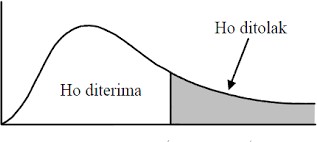 Gambar 4.1Hasil pengujian menunjukkan bahwa nilai F hitung > F tabel (5,314> 2,670) dan signifikansi < 0,05 (0,002 < 0,05), sehingga dapat disimpulkan bahwa H0 ditolak sedangkan Ha diterima, artinya Struktur Modal, Likuiditas, dan Profitabilitas berpengaruh terhadapKualitas Laba.c.   Uji tUji t bertujuan untuk mengetahui pengaruh variabel independen terhadap dependen. Jika angka probabillitas sig < 0,05 maka menunjukkan pengaruh signifikan X terhadap Y. Hipotesis diterima apabila nilai sig variabel X < 0,05, begitu pula sebaliknya.Tabel. 4.10           Hasil dari Uji t            	  Hipotesis                     t hitung      t table        Sig        Std.            Ket. 	Sumber : Data Olah th. 2021Hasil uji hipotesis diatas, dapat dijelaskan masing-masing hipotesis sebagai berikut :1.   Hasil Pengujian Hipotesis 1Pengaruh struktur modal terhadap kualitas laba (H1) Langkah-langkah pengujiannya sebagai berikut :a.   Merumuskan HipotesisH0: Struktur modal tidak berpengaruh terhadap kualitas labaH1: Struktur modal berpengaruh terhadap kualitas laba. b.   Menentukan t hitung dan signifikansiBerdasarkan tabel 4.9 diatas, nilai t hitung dari hipotesis 1 adalah-0,191.c.   Menentukan t tabel berdasarkan tabelt.Nilai t tabel dapat dilihat pada tabel t dengan signifikansi dengan signifikan 0,05. Derajat kebebasan df = n – k – 1 dimana n adalah jumlah sampel dan k adalah variabel bebas, sehingga df = 135 – 3– 1 = 131. Nilai t tabel pada signifikansi 0,05 dengan df = 131, berdasarkan tabel diatas adalah 1,656.d.   Kriteria pengujian :-    Jika t tabel < t hitung < t tabel, maka H0diterima.-	Jika – t hitung < - t tabel atau t hitung > t tabel, maka H0 ditolak.Daerah penolakan H0                                          Daerah penolakan H0Daerah PenerimaanH0Ttabel-1,656Thitung-0,191Ttabel1,656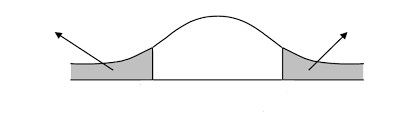 Gambar 4.2Dengan pengujian hipotesis melalui uji-t diperoleh nilai t- hitung struktur modal sebesar -0,191 dengan df sebesar 130 nilai t- tabel sebesar -1,656. Berdasarkan hasil uji hipptesis dapat dilihat bahwa struktur modal memiliki signifikan 0,849. Karena nilai signifikansi   > 0.05 menunjukkan bahwa struktur modal tidak memiliki pengaruh terhadap kualitas laba.e.   Membuat KesimpulanHasil   penelitian   menunjukkan   bahwa   H0   diterima,   berbunyi“Struktur Modal tidak berpengaruh terhadap kualitas laba”.2.   Hasil Pengujian Hipotesis 2Pengaruh likuiditas terhadap kualitas laba (H2) Langkah-langkah pengujiannya sebagai berikut : a.   MerumuskanHipotesisH0: Likuditas tidak berpengaruh terhadap kualitas laba. H2: Likuiditas berpengaruh terhadap kualitas laba.b.   Menentukan t hitung dan signifikansiBerdasarkan tabel 4.9 diatas, nilai t hitung dari hipotesis 1 adalah1,614.c.   Menentukan t tabel berdasarkan tabel t.Nilai t tabel dapat dilihat pada tabel t dengan signifikansi dengan signifikan 0,05. Derajat kebebasan df = n – k – 1 dimana n adalah jumlah sampel dan k adalah variabel bebas, sehingga df = 135 – 3– 1 = 131. Nilai t tabel pada signifikansi 0,05 dengan df = 131, berdasarkan tabel diatas adalah 1,656.d.   Kriteria pengujian:-    Jika – t tabel < t hitung < t tabel, maka H0 diterima.-	Jika – t hitung < - t tabel atau t hitung > t tabel, maka H0 ditolak.Daerah penolakan H0                                          Daerah penolakan H0Daerah PenerimaanH0Ttabel-1,656Thitung1,614Ttabel1,656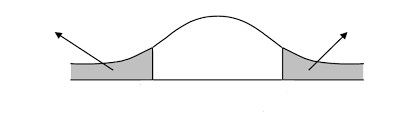 Gambar 4.3Dengan  pengujian  hipotesis  melalui  uji-t  diperoleh  nilai  t- hitung likuiditas sebesar 1,614 dengan df sebesar 130 nilai t-tabel sebesar -1,656. Berdasarkan hasil uji hipotesis dapat dilihat bahwa likuiditas memiliki signifikan 0,109. Karena nilai signifikansi  >0.05   menunjukkan   bahwa   likuditas   tidak   memiliki  pengaruh terhadap kualitas laba.e.   Membuat KesimpulanHasil   penelitian   menunjukkan   bahwa   H0   diterima,   berbunyi”Likuiditas tidak berpengaruh terhadap kualitas laba”.3.   Hasil Pengujian Hipotesis 3Pengaruh likuiditas terhadap kualitas laba (H3) Langkah-langkah pengujiannya sebagai berikut : a.   MerumuskanHipotesisH0: Profitabilitas tidak berpengaruh terhadap kualitas laba. H3: Profitabilitas berpengaruh terhadap kualitas laba.b.   Menentukan t hitung dansignifikansiBerdasarkan tabel 4.9 diatas, nilai t hitung dari hipotesis 3 adalah -3,892.c.   Menentukan t tabel berdasarkan tabel t.Nilai t tabel dapat dilihat pada tabel t dengan signifikansi dengan signifikan 0,05. Derajat kebebasan df = n – k – 1 dimana n adalah jumlah sampel dan k adalah variabel bebas, sehingga df = 135 – 3– 1 = 131. Nilai t tabel pada signifikansi 0,05 dengan df = 131, berdasarkan tabel diatas adalah 1,656.d.   Kriteria pengujian:-    Jika – t tabel < t hitung < t tabel, maka H0 diterima.-    Jika – t hitung < - t tabel atau t hitung > t tabel, maka H0ditolak.Daerah penolakan H0                                          Daerah penolakan H0Daerah PenerimaanH0Thitung-3,892Ttabel-1,656Ttabel1,656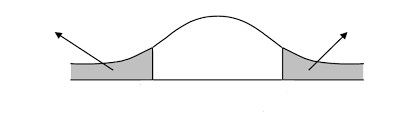 Gambar 4.4Dengan  pengujian  hipotesis  melalui  uji-t  diperoleh  nilai  t- hitung profitabilitas sebesar -3,892 dengan df sebesar 130 nilai t- tabel sebesar -1,656. Berdasarkan hasil uji hipotesis dapat dilihat bahwa profitabilitas memiliki signifikan 0,00. Karena nilai signifikansi   < 0.05  menunjukkan bahwa profitabilitas memiliki pengaruh terhadap kualitas laba.e.   Membuat KesimpulanHasil   penelitian   menunjukkan   bahwa   H3   diterima,   berbunyi”Profitabilitas berpengaruh terhadap kualitas laba”.d.  Uji Koefisien Dererminasi (R2)Koefisien Determinasi digunakan untuk melihat seberapa besar kontribusi   variabel   independen   terhadap   variabel   dependen.   Hasil koefisien korelasi dan koefisien determinasi ditunjukkan pada Tabel Berikut:Tabel. 4.11                   Hasil dari Uji Koefisien Dererminasi (R2) 	           R                            R Square                         Adjusted R Square 	0,387                           0,224                                      0,182Sumber : Data Olah th. 2019Berdasarkan tabel 4.11 diatas dapat dilihatnilai koefisien determinasi (R2) adalah sebesar 0,182  menunjukan bahwa kemampuan variabel independen yaitu Struktur Modal, Likuiditas, dan Profitabilitas dalam menjelaskan variabel dependen yaitu Kualitas Laba  yang diukur adalah sebesar 18,2%. Sehingga dapat disimpulkan bahwa Kualitas Labadipengaruhi oleh  Struktur  Modal,  Likuiditas,  dan  Profitabilitas  sebesar18,2% sedangkan sisanya sebesar (100% - 18,2% = 81,8%) dipengaruhi oleh faktor-faktor lain yang belum mampu dijelaskan oleh variabel independen dalam model penelitian ini.B.  PembahasanPada bagian pembahasan ini akan diuraikan mengenai hasil penelitian regresi linier  berganda  yang  telah  diolah.  Penelitian  ini  bertujuan  untuk  mngetahui struktur modal, likuiditas, dan profitabilitas  terhadap kualitas laba perusahaan. Hasil pengujian dapat dijelaskan sebagai berikut :1.   Pengaruh Struktur Modal Terhadap Kualitas Laba.Hasil uji hipotesis pertama atas variabel struktur modal menunjukkan bahwa struktur modal tidak berpengaruh terhadap kualitas laba perusahaan. Struktur modal dalam penelitian ini tidak berpengaruh terhadap koefisien respon laba yang berarti investor tidak hanya melihat pada DER yang dimiliki perusahaan.Berdasarkan penelitian terdahulu, ada beberapa alasan yang menyebabkan struktur modal tidak berpengaruh terhadap kualitas laba, yaitu investor berasumsi bahwa perusahaan dengan tingkat leverage tinggi berarti memiliki utang  yang  lebih  besar  dibandingkan  modal.  Oleh  karena  itu  besarnya leverage tidak mempengaruhi respon investor. Penelitian ini relevan dengan penelitian yang dilakukan oleh Nurlina dan Pujiono (2018) yang menemukan bahwa struktur modal tidak berpengaruh terhadap kualitas laba.2.   Pengaruh Likuditas Terhadap Kualitas Laba.Hasil uji hipotesis kedua menunjukkan bahwa likuditas tidak berpengaruh terhadap  kualitas  laba.  Hal  ini  dikarenakan  apabila  likuiditas  perusahaan terlalu besar maka perusahaan tersebut tidak mampu mengelola aktiva lancarnya semaksimal mungkin sehingga kinerja keuangan menjadi kurang baik dan kemungkinan ada manipulasi laba untuk mempercantik  informasi laba tersebut. Oleh karena itu, investor merespon negatif terhadap tingginya tingkat likuiditas suatu perusahaan.Penelitian ini sejalan dengan penelitian Suriani (2017) dan Salma & Riska (2020),  yang  menjelaskan  bahwa  likuiditas  tidak  berpengaruh  terhadap kualitas laba. Bahwa dengan semakin baik kemampuan perusahaan untuk memenuhi hutang dan kewajibannya tidak menjadi jaminan bahwa kualitas laba dari perusahaan tersebut juga dalam keadaan baik.3.   Pengaruh Profitabilitas Terhadap Kualitas Laba.Pada   penelitian   ini   membuktikan   bahwa   profitabilitas   berpengaruh terhadap   kualitas   laba,   namun   memiliki   arah   yang   negatif.   Tingkat profitabilitas yang stabil akan memberikan keyakinan kepada investor bahwa perusahaan tersebut  memiliki kinerja  yang  baik  dalam menghasilkan  laba. Apabila  profitabilitas  rendah  maka  perusahaan  akan  memiliki  citra  yang kurang baik dimata investor maka dari itu perusahaan akan berusaha untuk membuat tingkat profitabilitas menjadi tinggi. Hal ini memotivasi perusahaan untuk cenderung meningkatkan laba, sehingga dengan adanya manipulasi labatersebut dapat menyebabkan laba yang sebenarnya tidak nampak dan kualitas laba perusahaan menurun.Penelitian tersebut didukung dengan penelitian yang dilakukan Risdawati dan Subowo (2015),  Pitria (2017)  yang  membuktikan  bahwa profitabilitas berpengaruh secara negatif terhadap kualitas laba. Profitabilitas menggambarkan sejauh mana kemampuan aset perusahaan dalam menghasilkan laba. Namun, pada kondisi inflasi biasanya aset perusahaan bernilai lebih rendah begitu juga dengan profitabilitasnya. Akan tetapi, kondisi tersebut justru direspon oleh investor yang high risk averse. Hal ini terjadi karena optimisme investor high risk averse dengan penilaian yang komprehensif atas nilai-nilai saham yang undervalue pada saat inflasi akan memberikan return yang  baik  dalam jangka panjang.  Selain  itu, tingginya ROA belum tentu menggambarkan laba perusahaan yang berkualitas karena perusahaan yang memiliki profitabilitas tinggi.NoKode EmitenNama Perusahaan1AGROBank Rakyat Indonesia Agroniaga Tbk2ARTOBank Artos Indonesia Tbk3BABPBank MNC Internasional Tbk4BACABank Capital Indonesia Tbk5BBHIBank Harda Internasional Tbk6BBKPBank Bukopin Tbk7BBMDBank Mestika Dharma Tbk8BBNIBank Negara Indonesia (Persero) Tbk9BBRIBank Rakyat Indonesia (Persero) Tbk10BBTNBank Tabungan Negara (Persero) Tbk11BBYBBank Yudha Bhakti Tbk12BCICBank JTrust Indonesia Tbk13BGTGBank Ganesha Tbk14BINABank Ina Perdana Tbk15BJBRBank Pembangunan Daerah Jawa Barat Tbk16BJTMBank Pembangunan Daerah Jawa Timur Tbk17BKSWBank QNB Indonesia Tbk18BMASBank Maspion Indonesia Tbk19BMRIBank Mandiri (Persero) Tbk20BNBABank Bumi Arta Tbk21BNGABank CIMB Niaga Tbk22BNIIBank Maybank Indonesia Tbk23BNLIBank Permata Tbk24BSIMBank Sinarmas Tbk25BSWDBank Of India Indonesia Tbk26BTPNBank Tabungan Pensiunan Nasional Tbk27BVICBank Victoria International TbkKualitas Laba135-2,98177,139,494622,16709Struktur Modal1350,9414,756,30402,72771Likuiditas1351,011,961,21750,10658NAsym SigStandarKeterangan1350,115>0,05Data NormalVariabelIndependenToleranceStdVIFStdKeteranganStruktur Modal0,767>0,101,304<10Tdk TerjadiMultikolinearitasLikuiditas0,734>0,101,362<10Tdk TerjadiMultikolinearitasProfitabilitas0,923>0,101,083<10Tdk TerjadiMultikolinearitasModelUnstandardized Coefficients B(Constant)-22,271Struktur Modal-0,147Likuiditas32,332Profitabilitas-462,937StrukturModal-0,191< -1,6560,849> 0,05DitolakLikuditas1,614< 1,6560,109> 0,05DitolakProfitabilitas-3,892> -1,6560,000< 0,05Diterima